Client Enquiry FormPlease email your completed form to j.cryer@kingfisher.oldham.sch.ukWe aim to respond to enquiries within 5 working days.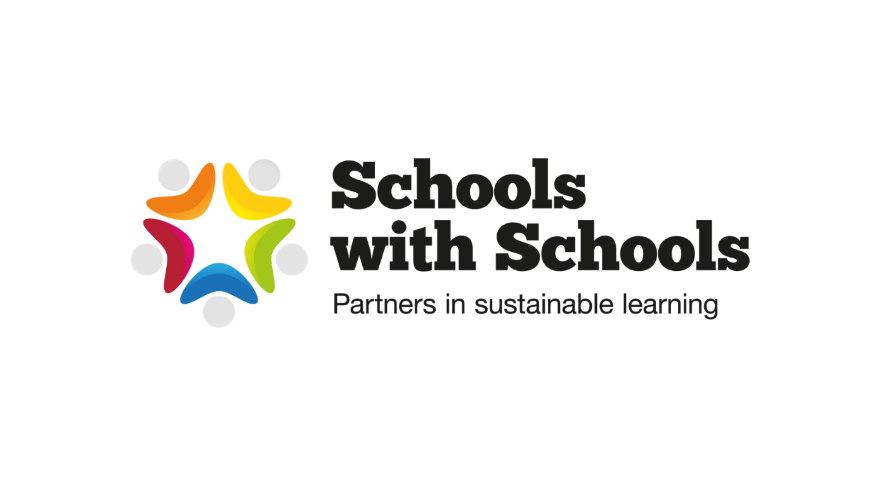 Name of person making enquiry:Role:School:LA/MAT:Phone Number:Email:Headteacher:Headteacher email: please tick)Priority AreasDetails of requirements/Comments (e.g. whole school staff training, support for assessment lead, etc.)Overall Effectiveness: The Quality & Standards of EducationThe Quality of Leadership & Management (including SEND) The Quality of Teaching, Learning & AssessmentPersonal Development, Behaviour & Welfare (including Safeguarding & LAC)Outcomes for Pupils (including SEND)Effectiveness of Early Years Provision Any other information